Produktspesifikasjon forTuristveg (777)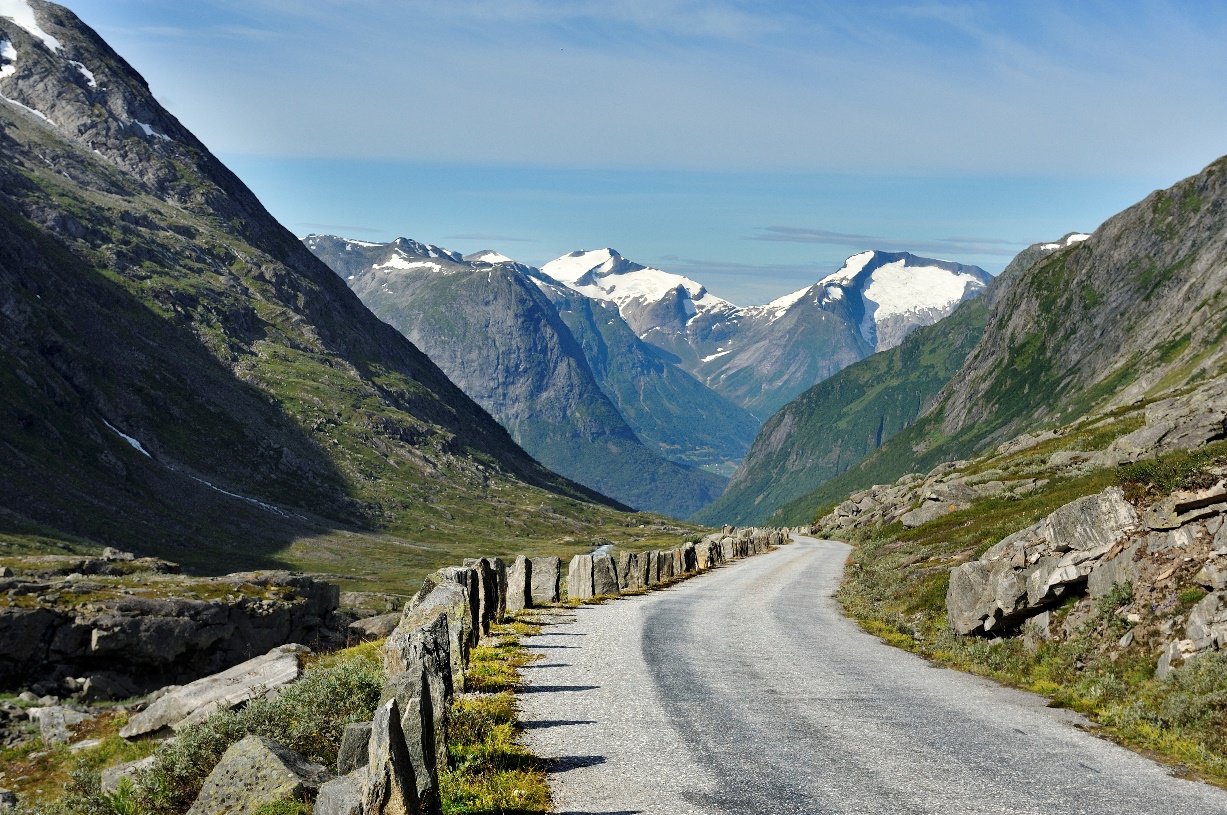 Figur 1	Nasjonal turistveg Gamle Strynefjellvegen (Foto: Roger Ellingsen, Statens vegvesen)InnledningDette er en produktspesifikasjon for vegobjekttypen Turistveg i NVDB. Produktspesifikasjon er oppdatert i henhold til Datakatalogversjon 2.30.Sist oppdatert dato: 2022.10.11.Om vegobjekttypen Tabell 2-1 gir generell Informasjon om vegobjekttypen hentet fra DatakatalogenTabell 2-1	Informasjon om vegobjekttypenBruksområder Tabell 3-1 gir oversikt over viktige bruksområder for NVDB-data. Det er markert hvilke av disse som er aktuelt for denne vegobjekttypen. I noen tilfeller er det gitt mer utfyllende informasjon.Tabell 3-1	Oversikt over bruksområderRegistreringsregler med eksemplerRegistreringsreglerNedenfor presenteres regler for registrering av data knyttet til gjeldende vegobjekttype. For noen regler er det i kolonne til høyre referert til utfyllende eksempler.Eksempler Turistvegen ValdresflyeTuristvegen SenjaRelasjoner Nedenfor er det listet opp relasjoner som kan settes opp mellom Turistveg og andre vegobjekttyper. Som alternativ til begrepet relasjon benyttes «Mor-datter», «Assosiasjoner» og «Tillatt sammenheng». Det vises både relasjoner der Turistveg inngår som morobjekt og der Turistveg inngår som datterobjekt. Det skilles mellom følgende relasjonstyper: 1 – Komposisjon – Komp - Består av/er del av
2 – Aggregering – Agr - Har/tilhører
3 – Assosiasjon – Asso - Har tilkoplet/er koplet til«B inf A» angir om det er krav til at stedfestingen til vegnettet for datterobjekt skal være innenfor stedfesting til morobjekt. «Delvis» betyr at utstrekning må være innenfor, men sideposisjon og/eller feltkode kan avvike.Mulige morobjekterFigur 2	Mulige «morobjekt» for vegobjekttypeMulige datterobjekterFigur 3 Mulige «Datterobjekt» for vegobjekttype EgenskapstyperI det følgende beskrives egenskapstyper tilhørende aktuell vegobjekttype. Vi skiller på standard egenskapstyper og geometriegenskapstyper.Standard egenskapstyperEgenskapstyper som ikke er geometriegenskapstyper regnes som standard egenskapstyper. Disse gir utfyllende informasjon om vegobjektet.  Tabell 6-1 gir oversikt over alle standard egenskapstypene tilhørende Turistveg. Tabell 6-1	Oversikt over egenskapstyper med tilhørende tillatte verdierGeometriegenskapstyper (egengeometri)Geometriegenskapstyper er definert for å holde på egengeometrien til et vegobjekt. Vi skiller på punkt-, linje/kurve- og flategeometri. Nøyaktighetskrav som er oppgitt i tilknytning til geometri er generelle krav til nøyaktighet for data i NVDB. Disse nøyaktighetskravene kan overstyres av spesifikke krav inngått i en kontrakt om leveranse av data til NVDB, f.eks. i en driftskontrakt eller i en utbyggingskontrakt.  Geometriegenskapstyper tilhørende Turistveg er vist i Tabell 6-2.Tabell 6-2	GeometriegenskapstyperUML-modellRelasjoner (mor-datter)UML-diagram viser relasjoner til andre vegobjekttyper.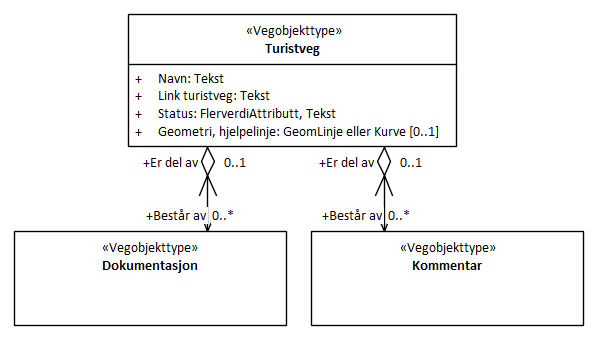 BetingelserUML-diagram viser egenskaper med betingelser.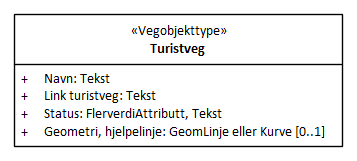 Tillatte verdierUML-diagram viser egenskaper med tillatte verdier.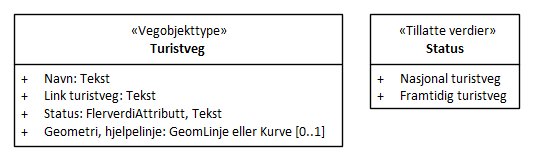 Navn vegobjekttype:TuristvegDefinisjon:Strekning der vegen har status "Nasjonal turistveg" eller det er planlagt at den skal få denne statusen.Representasjon i vegnettet:StrekningKategoritilhørighetKategori 1 - Nasjonale data 1Sideposisjonsrelevant:NeiKjørefeltrelevant:NeiKrav om morobjektNeiKan registreres på konnekteringslenkeJaBruksområdeRelevantUtfyllende informasjonNTP - OversiktsplanleggingXVegnett - navigasjonXStatistikk BeredskapSikkerhetITSVTS – InfoKlima – MiljøVegliste – framkommelighetDrift og vedlikeholdAnnet bruksområdeNr.Nr.RegelEks.1GenereltaEn forekomst av vegobjekttype Turistveg i NVDB gjenspeiler en konkret turistveg ute i vegnettet. Denne objekttypen benyttes kun for nasjonale turistveger, som er 18 utvalgte vegstrekninger. Eksempler viser ulike varianter av Turistveg og hvordan disse skal registreres. 4.2.1 4.2.22Omfang – hva skal registreresaAlle nasjonale turistveger skal registreres i NVDB. 3Forekomster – oppdeling ved registreringaEn turistveg skal registreres som ett vegobjekt med en NVDBID, det skal ikke deles opp selv om flere veger inngår. 4EgengeometriaTuristveg skal ikke ha egengeometri.5EgenskapsdataaDet framkommer av oversikten i kapittel 6.1 hvilke egenskapstyper som kan angis for denne vegobjekttypen. Her framkommer det også hvilken informasjon som er absolutt påkrevd (1), påkrevd (2), betinget (3) og opsjonell (4). I kapittel 7.3 finnes UML-modell som gir oversikt over egenskaper og tilhørende tillatte verdier.bEgenskapstype Navn: Navn på nasjonale turistveger skal skrives på samme måte som på nettsiden www.nasjonaleturistveger.no6RelasjoneraDet framkommer av kapittel 5 hvilke relasjoner vegobjekttype kan inngå i. I kapittel 7.1 finnes UML-modell som gir oversikt over relasjoner.7Lignende vegobjekttyper i Datakatalogen8Stedfesting til vegnettet i NVDB aTuristveg registreres på vegtrasénivå. bTuristveg skal stedfestes til alt vegnettet som inngår i turistvegen. Det kan være avstikkere til særskilte attraksjoner eller fergestrekninger som knytter sammen turistvegen til en sammenhengende rute. En forekomst av Turistveg vil dermed ofte ha flere stedfestinger (multippel stedfesting). Eksemplet viser nasjonal turistveg Valdresflye (grønn linje). Turistvegen går mellom Garli og Hindsæter med en kort avstikker til Gjende. Start på turistvegen er skiltet med egne skilt (blå prikker).Eksemplet viser nasjonal turistveg Valdresflye (grønn linje). Turistvegen går mellom Garli og Hindsæter med en kort avstikker til Gjende. Start på turistvegen er skiltet med egne skilt (blå prikker).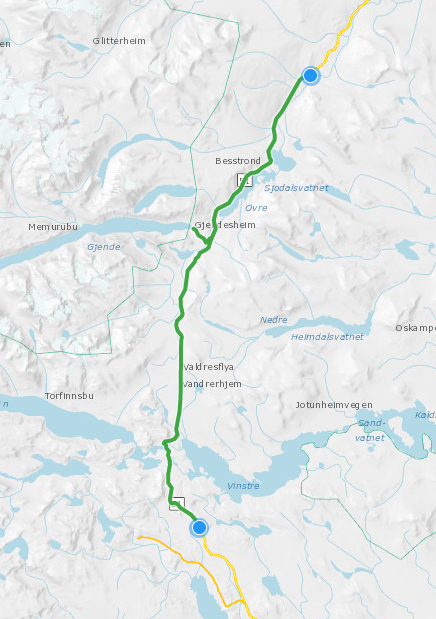 EGENSKAPSDATA:- Navn = Valdresflye- Link turistveg = https://www.nasjonaleturistveger.no/no/turistvegene/valdresflye- Status = Nasjonal turistvegFoto: VegkartEGENSKAPSDATA:- Navn = Valdresflye- Link turistveg = https://www.nasjonaleturistveger.no/no/turistvegene/valdresflye- Status = Nasjonal turistveg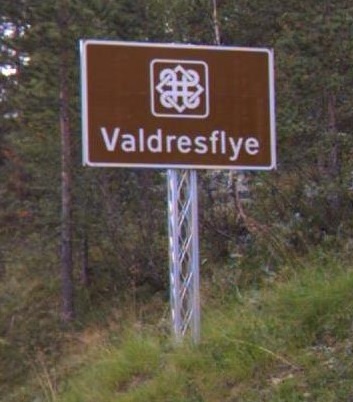 EGENSKAPSDATA:- Navn = Valdresflye- Link turistveg = https://www.nasjonaleturistveger.no/no/turistvegene/valdresflye- Status = Nasjonal turistvegFoto: Statens vegvesenEGENSKAPSDATA:- Navn = Valdresflye- Link turistveg = https://www.nasjonaleturistveger.no/no/turistvegene/valdresflye- Status = Nasjonal turistvegEksempelet viser nasjonal turistveg Senja (grønn linje). Turistvegen går mellom Gryllefjord og Botnhamn, med avstikkere til Mefjordvær og Husøy. Den er registrert som en forekomst med mange stedfestinger. Eksempelet viser nasjonal turistveg Senja (grønn linje). Turistvegen går mellom Gryllefjord og Botnhamn, med avstikkere til Mefjordvær og Husøy. Den er registrert som en forekomst med mange stedfestinger. 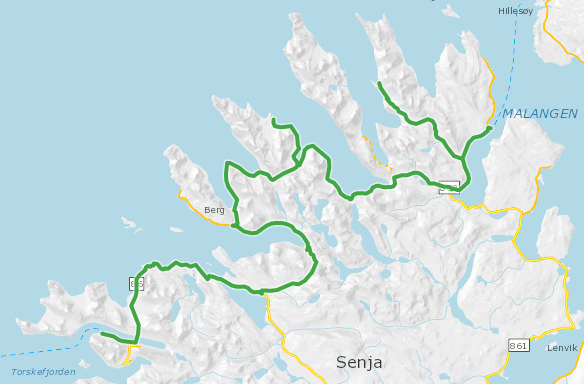 EGENSKAPSDATA:- Navn = Senja- Link turistveg = https://www.nasjonale turistveger.no/no/turistvegene/senja- Status = Nasjonal turistvegFoto: VegkartEGENSKAPSDATA:- Navn = Senja- Link turistveg = https://www.nasjonale turistveger.no/no/turistvegene/senja- Status = Nasjonal turistvegMorobjektMorobjektRelasjonstypeRelasjonstypeDatterobjektDatterobjektRelasjonsinfoRelasjonsinfoIdNavnIdNavnIdNavnB inf AIdMorobjektMorobjektRelasjonstypeRelasjonstypeDatterobjektDatterobjektRelasjonsinfoRelasjonsinfoIdNavnIdNavnIdNavnB inf AId777Turistveg1Komp297KommentarJa1760777Turistveg1Komp446DokumentasjonJa1761EgenskapstypenavnTillatt verdiDatatypeViktighetBeskrivelseIDNavnTekst2: PåkrevdGir navn på turistveg.8129Link turistvegTekst2: PåkrevdGir nettadresse til informasjon om turistvegen på internett.8130StatusFlerverdiAttributt, Tekst2: PåkrevdAngir hvilken status turistvegen har.8128• Nasjonal turistveg10681• Framtidig turistveg10682NavnGeometri, hjelpelinjeID Datakatalogen8131DatatypeGeomLinje eller KurveBeskrivelseLinje/kurve er manus for å etablere vegobjektets stedfesting på vegnettet. Geometrien benyttes kun i forbindelse med etablering av vegobjektet og skal normalt ikke lagres i NVDB.Viktighet7: Mindre viktigGrunnrissVegens senterline eller parallell linje til denne.HøydereferanseHøyde avledes fra vegnettsgeometri, dermed ikke krav om høyde.Krav om HrefNeiNøyaktighets-krav Grunnriss (cm)200 cmNøyaktighets-kravHøyde (cm)